European Championship for Irish Red Setters,The Irish Derby for Pointers and Setters and supporting Events‘a celebration in Ireland of Irish Setters for all enthusiasts’Sponsored by: 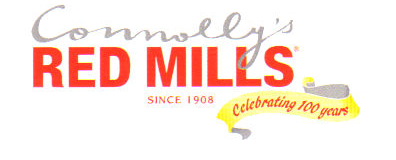 Headquarters for the event Gullane’s Hotel, Ballinasloe, Co Galway, IrelandVery Special Rates for those attending trials on offer on a first come basis!Phone: +353909642220Mail: jennifer@gullaneshotel.comLook up Facebook page ‘European Championship for Irish setters on Snipe’ Programme of Events:Thursday  26th October 2021Training Day for overseas competitors organised by the IRSC.  Meet Newbridge Social Centre at 8.30 am sharp– see attached Map or look up the Facebook pageThis will be an opportunity for visitors to experience and expose their dogs the ground and game that will be used for the week.Coordinated by John Mullins and Ray O’Dwyer.Friday 27th October 2021Open Confined (Couples) and Solo Trails for Irish Red Setters organised by the IRSCMeet Newbridge Social Centre at 8.30 am sharp– see attached Map or look up the Facebook pageConfined stake run in solo with award of  CACTConfined stake run in brace with award-CACITMeet at 8.30 am sharp– see attached Map or look up the Facebook pageSaturday 28th October 2021Day 1 of European Championships organised by the IRSC.  Meet at Newbridge Social Centre at 8.30am sharp– see attached Map or look up the Facebook page.Confined stakes run in solo with attribution of  CACTEurope Championship Confined stake run in brace with award of  CACIT. Stake only open to dogs who have already obtained an excellent award in a open or confined stake or a CACT in a solo stake or a classification in Winning Class.CACIT Run Off Gala Dinner at Gullane’s Hotel, Ballinasloe at 8pm Sunday 29th October 2021Day 2 of European Championships organised by the IRSC. Meet at Newbridge Social Center at 8.30 am sharp– see attached Map or look up the Facebook page.Confined stake run in solo with award of  CACTEurope Championship Confined stake run in brace with award of  CACIT. Stake only open to dogs who have already obtained an excellent award in a open or confined stake or a CACT in a solo stake or a classification in Winning Class.CACIT Run OffNotes:Trials will be run FCI Rules under licence from the IKC.Judges: The Trails for the week will be judges by a team of Irish and international judges including Messrs Jim Sheridan, Pat Dooley, Aidan Dunne, Bill Connolly, Colin Forde, John Mullins, Kristin Jameson, International Panel  (Fr) and Guido Orsan (SW). The no of judges required will depend on the entry received.ALL Entries on the attached entry form to Mr Jason Benson, 41 Station Rd, Lahinch, Co Clare, Ireland  Phone: +353871654170  email: redsettersec@gmail.com    	Entries close on Tuesday 20th October 2021 All competitors and spectators attend trials at their own risk.  All owners and handlers enter dogs at their own risk.  All dogs, unless under a judge’s instructions, must be on a lead. The Irish Red Setter Club reserves the right to refuse entries.No training is to take place on any of the trial grounds. Anyone observed doing so will be excluded from the remaining or future IRSC eventsJoin us to make this a great sporting occasion – you will be made welcome!!IRISH SETTERS EUROPEAN CHAMPIONSHIP ON SNIPE1 - The objective of the European Championship is to provide a competition for dogs who have distinguished themselves in terms of their game finding ability, gait, style, stamina, their readiness to receive and retain training and their potential to breed great field trial and high level hunting dogs.2 - The Snipe European Championship will be run in couples on snipe. This competition will be organised according to the FCI general rules and conditions included in the field trial international rules for the classical pointing breeds, under licence from the IKC.3 - The European Championship will be held over 2 days and a CACIT may be awarded each day. 4 - Dogs will represent the origin country of their owners who must have owned their dogs for at least 6 months prior to the date on which the competition is held.  Owners may have their dogs presented by handlers from countries other than their own country. 5 - Participation in the European Championship is open to any Irish Setters who has a field trial award with: an excellent in OPEN AND CONFINED COUPLE COMPETIONS under IKC & FCI Rulesa 1st, 2nd, or 3rd in Open and confined competitions under KC rulesor a CACT in soloor for Scandinavian countries 1st, 2nd, or 3rd awards in “Winner’s Class”6 - Any dog judged to be inadequate in terms of gait or quartering or who have committed other offences (false setting, refusal to back, barking, chasing etc.) will be eliminated from the competition. 7 - Derogation : Nations with a low rate of working dogs have the possibility to entry a maximum of two dogs either if they not fulfil the above mentioned awards conditions. Three possibilities:.8 - Judges will be selected from countries that will award CACIT.  In the case of 2 stakes there will be 2 judges selected from 2 different countries and in case of only one stake there will be 3 judges from 3 different countries. 9 - Points will be granted for each result according to the following schedule:After the 2 days of competition the winner and runner up in the European Championship will be determined on the basis of individual classification and associated points.  Dogs must have at least been awarded an excellent award. In the case of a tie, a barrage will be held. Three judges from three different countries will judge this barrage. The organising country will appoint the senior judge.10 - Due to the ideal location and the density of wild game the IIRSC has decided that the European Championship will be held in Ireland. The competition may only be held in another country with the approval of the majority of the IIRSC at the meeting of the International Club of the previous year. 11 - Entry Fees for the European Championship will be €20 per dog in 2021 for organisational costs. This amount may be revised at the annual IIRSC meeting for the following year.13 - The Irish Red Setter Club will collect the financial contribution and entry fees from the other competing countries. The club will also provide secretarial services, programmes, stewards of the beat and meals. Accommodation and meals for judges will also be organised by IRSC for the days on which they officiate. Judges will be provided with bed and breakfast, lunch and dinner on these days. 14 - The organising country will provide cups for the winner and runner up in the European Cup.15 – Solo trials will be run in conjunction with the Championship, the dogs will be run singly and must be under 5 years of age. If they have an award of excellent in Open or attained a CACT (including RCACT for females) in Solo they are excluded from the Solo trials regardless of age.0 qualified dog=2 dogs proposed by the official breed club1 qualified dog=1 dog proposed by the official breed club2 qualified dogs=0 dogs proposed by the official breed clubCACIT 	20 Points1 EXC	12 PointsRCACIT18 Points2 EXC 	10 Points    CACT   	16 Points       EXC	  8 PointsRCACT  14 Points   TB	  4 Points